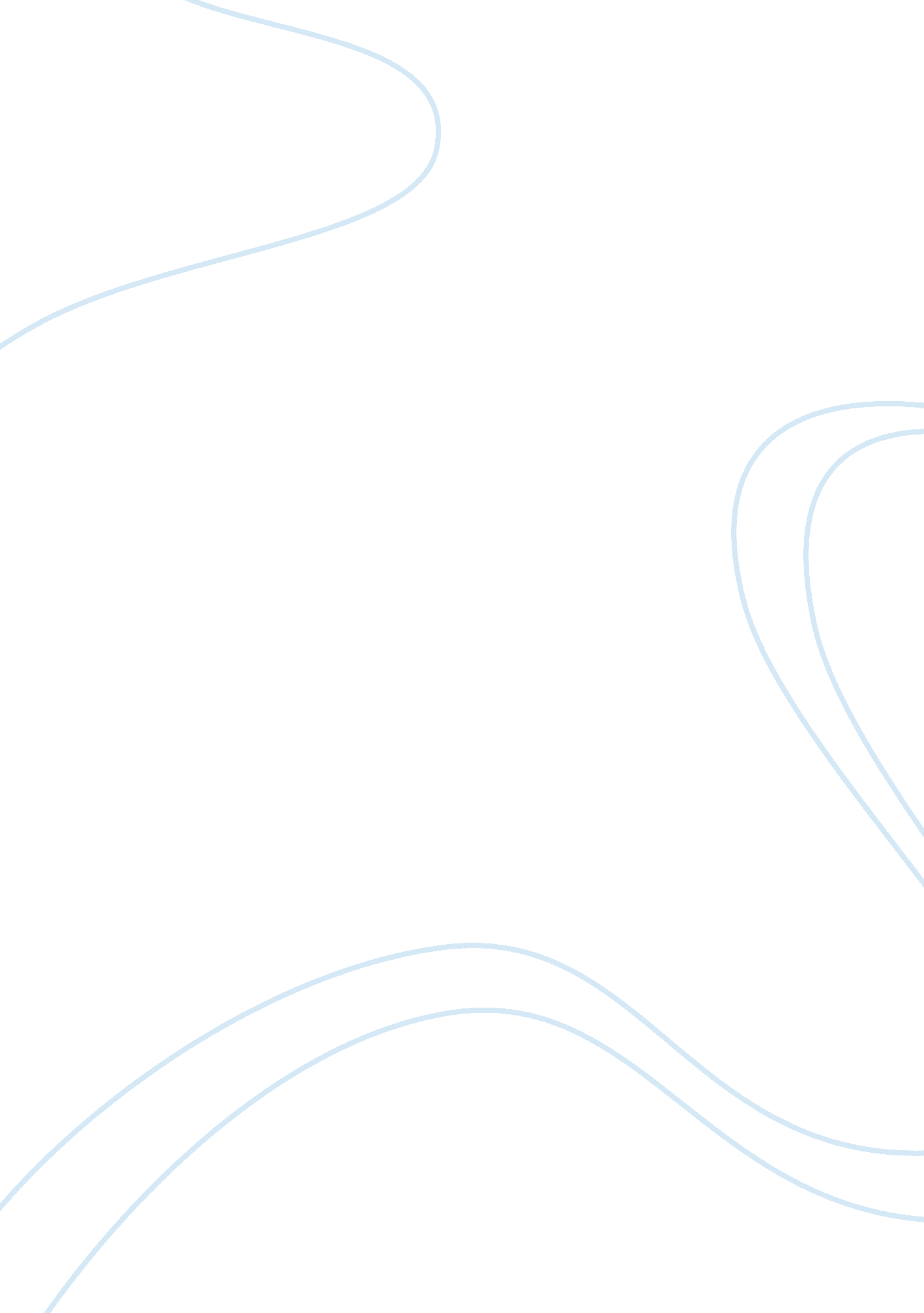 Politics and judicial election essay sampleLaw, Criminal Justice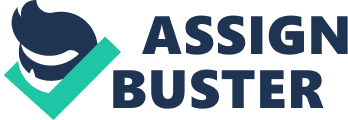 How judges use power to get media attention. Most Texan judges have adopted a strategy called creative to sentencing to win the attention of the citizens of a state. Creative sentencing refers to a punishment handed over by a judge that is abnormal and deviates from normal judgments. For instance, Judge Pinkey Carr once ordered Shena Hardin to stand at East 38th and Superior Avenue with a sign that declaimed: “ Simply an idiot would drive on the subway to avoid a school bus”. In most cases, creative sentences are weird and; therefore, it will attract attention of the media and the public domain, and since the judiciary is sovereign, little can be done to them. Attraction of the media by the judges’ rule will make them famous, thereby using the prospect to seek the elective seats such as the congress. Benefits of creative sentencing Besides making judges popular, creative sentencing has other benefits. For instance, creative sentencing will help to de-congest the prisons and cells. In most cases, creative sentencing does not involve sentencing an individual to a jail term; however, it involves, for example, a sentence of drinking 20 liters of water. Secondly, creative sentencing gives an individual a second chance to correct their behavior to the positive. Nevertheless, some creative sentences turn out to be worse and more humiliating. An example I gave above, of one ignoring traffic lights and instead of a fine imposed on them, they are meant to stand on a road with a poster the whole day. Does the electoral process ensure judges with questionable ethics are kept off the bench? The process of firing of judges is one long and tedious one. This involves forming a committee inquiry to investigate the judge, whereby the findings are presented to the President to suck the judge. The position of a judge is supreme and sovereign and therefore, protected together with their rulings. In most cases, the electoral process might rebuke a judge for using a creative sentence which may question and tarnish the image of the judicial system. 